                                                            CORDOBA, 19 DE MAYO DE 2020.-VISTO: La convocatoria para la cobertura de unidades curriculares  vacantes en la Escuela Superior Integral de Teatro “Roberto Arlt”  integrante de esta Facultad de Arte y Diseño de la Universidad Provincial de Córdoba  realizadas entre el 06/05/20 al 12/05/20 período en el cual se efectuaron las inscripciones para las unidades curriculares publicadas;Y CONSIDERANDO:			Que aspirantes  presentaron la documental respectiva según lo prevé la normativa aplicable a la mencionada convocatoria.-			Que habiéndose receptado las inscripciones se torna necesario avanzar en la conformación de las Comisiones Evaluadoras a los fines del desarrollo y cumplimiento de la convocatoria de las unidades curriculares vacantes.-			Que según lo establece la Resolución Rectoral Nº 192/18 dichas comisiones serán integradas por un docente en representación del Consejo Institucional, un docente surgido de terna propuesta por la Dirección de la Escuela en la cual se produce la vacante designado por la Decana y un docente propuesto y designado por la Decana.En virtud de todo ello, de conformidad con la normativa citada y en uso de sus atribuciones;                                        LA DECANA NORMALIZADORADE LA FACULTAD DE ARTE Y DISEÑORESUELVE:Artículo 1°: CONFÓRMENSE las Comisiones Evaluadoras para las convocatorias de unidades curriculares vacantes en la Escuela Superior Integral de Teatro “Roberto Arlt” integrante de esta Facultad de Arte y Diseño de la Universidad Provincial de Córdoba  realizadas entre el 06/05/20 al 12/05/20 las cuales quedarán constituidas conforme lo establece el Anexo I que forma parte de la presente resolución.-Artículo 2°: PROTOCOLÍCESE, comuníquese y archívese.-RESOLUCIÓN N° 0048.-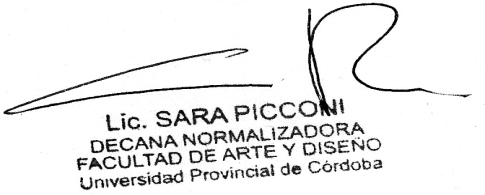 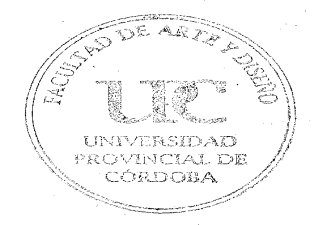 ANEXO I.Comisiones Evaluadoras para la convocatoria de unidades curriculares no universitarias vacantes de la Escuela Superior Integral de Teatro “Roberto Arlt” de la Facultad de Arte y Diseño:PROFESORADO DE TEATRO ESCENOTECNIA II (SUPLENCIA)Prof. Paulina CórdobaLic. Claudia Garcia Lange.Lic. David PicottoSuplenteProf. Cristina GonzálezProf. Ariana AndrioliLic. Karina RodriguezCUERPO Y MOVIMIENTO  (SUPLENCIA)1.	Prof. Cristina González2.	Lic. David Picotto3.	Lic. Estela OrtizSuplenteProf. Paulina CórdobaProf. Ariana AndrioliProf. Cristian Cavo.ACTUACION I (SUPLENCIA)1. Lic. David Piccotto2. Prof. Cristina González3. Prof. Paulina CórdobaSuplente1. Prof. Ariana Andrioli2. Prof. Cristian Cavo.ACTUACION II (INTERINA)1. Lic. David Piccotto2. Prof. Cristina González3. Prof. Paulina Córdoba.Suplente1. Prof. Ariana Andrioli2. Prof. Cristian Cavo.PRÁCTICA DOCENTE I (SUPLENCIA)1- Prof. Susana Callieri2- Prof. Rodrigo Sisterna3- Prof. Paulina CórdobaSuplente1. Prof. Cristina González2. Prof. Cecilia Falco.3. Mgtr. Cecilia Exeni.EL TEXTO DRAMÁTICO (SUPLENCIA)1. Lic.Jesica Orellana2. Lic. Piccotto, David3. Prof. Teseo koconosSuplentes1. Lic. Facundo Domínguez2. Prof. Virginia Cardozo3. Lic. Adrián AndradaPROFESORADO DE DANZAPRACTICA III Y RESIDENCIA (SUPLENCIA)1. Prof.Laura cornejo2. Lic. David Picotto3. Prof.Univ.María Cristina GonzálezSuplente1. Lic. Karina Rodriguez2. Prof. Susana Callieri3. Lic. Paola NicolásDANZAS RITUALES (SUPLENCIA)1. Lic.David Picotto2. Prof. Ariana Andreoli3. Prof.Paulina CórdobaSuplente1. Prof. Rodrigo Sisterna2. Prof. Pablo Rivero3. Prof. Gabriela Gómez.